Inschrijfformulier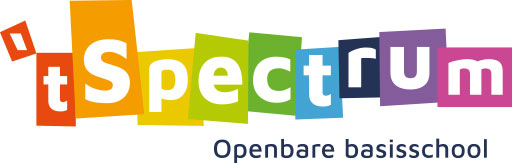 Gegevens leerlingj
Gegevens vorig onderwijsd
Medisch1 U bent verplicht om de school het BSN-nummer aan te leveren d.m.v. een geldig identiteitsbewijs van uw kind of een kopie daarvan. De school neemt dat ter plaatse over in dit formulier. De school bewaart geen kopieën van identiteitsbewijzen, deze worden uiterlijk 4 weken na ontvangst vernietigd. 2 Voorbeelden van erkende VVE-programma’s zijn Kaleidoscoop, Piramide, Ben ik in Beeld, Jong geleerd thuis gedaan, Peuter/Kleuterplein, Speelplezier, StartblokkenGezinNoodnummersGegevens ouder(s)/verzorger(s)Aanvullende gegevensToestemming gebruik foto’s en videoToestemming delen adresgegevensToestemming groepsfotoAkkoordOndertekeningAchternaamOm uw kind in te kunnen schrijven op school hebben wij een aantal gegevens nodig. Veel gegevens vragen we op omdat we dat wettelijk verplicht zijn.Andere gegevens hebben we nodig om goed onderwijs te geven, uw kind goed te begeleiden en ervoor te zorgen dat uw kind gezond en veilig is op school.Contactgegevens gebruiken we om u te informeren over schoolzaken en u te kunnen bereiken in geval van nood.Wij zijn grotendeels wettelijk verplicht om de gegevens hiernaast op te vragen.Voorna(a)m(en)Om uw kind in te kunnen schrijven op school hebben wij een aantal gegevens nodig. Veel gegevens vragen we op omdat we dat wettelijk verplicht zijn.Andere gegevens hebben we nodig om goed onderwijs te geven, uw kind goed te begeleiden en ervoor te zorgen dat uw kind gezond en veilig is op school.Contactgegevens gebruiken we om u te informeren over schoolzaken en u te kunnen bereiken in geval van nood.Wij zijn grotendeels wettelijk verplicht om de gegevens hiernaast op te vragen.RoepnaamOm uw kind in te kunnen schrijven op school hebben wij een aantal gegevens nodig. Veel gegevens vragen we op omdat we dat wettelijk verplicht zijn.Andere gegevens hebben we nodig om goed onderwijs te geven, uw kind goed te begeleiden en ervoor te zorgen dat uw kind gezond en veilig is op school.Contactgegevens gebruiken we om u te informeren over schoolzaken en u te kunnen bereiken in geval van nood.Wij zijn grotendeels wettelijk verplicht om de gegevens hiernaast op te vragen.Geslacht Meisje  JongenOm uw kind in te kunnen schrijven op school hebben wij een aantal gegevens nodig. Veel gegevens vragen we op omdat we dat wettelijk verplicht zijn.Andere gegevens hebben we nodig om goed onderwijs te geven, uw kind goed te begeleiden en ervoor te zorgen dat uw kind gezond en veilig is op school.Contactgegevens gebruiken we om u te informeren over schoolzaken en u te kunnen bereiken in geval van nood.Wij zijn grotendeels wettelijk verplicht om de gegevens hiernaast op te vragen.Straat en huisnummerOm uw kind in te kunnen schrijven op school hebben wij een aantal gegevens nodig. Veel gegevens vragen we op omdat we dat wettelijk verplicht zijn.Andere gegevens hebben we nodig om goed onderwijs te geven, uw kind goed te begeleiden en ervoor te zorgen dat uw kind gezond en veilig is op school.Contactgegevens gebruiken we om u te informeren over schoolzaken en u te kunnen bereiken in geval van nood.Wij zijn grotendeels wettelijk verplicht om de gegevens hiernaast op te vragen.Postcode en woonplaatsOm uw kind in te kunnen schrijven op school hebben wij een aantal gegevens nodig. Veel gegevens vragen we op omdat we dat wettelijk verplicht zijn.Andere gegevens hebben we nodig om goed onderwijs te geven, uw kind goed te begeleiden en ervoor te zorgen dat uw kind gezond en veilig is op school.Contactgegevens gebruiken we om u te informeren over schoolzaken en u te kunnen bereiken in geval van nood.Wij zijn grotendeels wettelijk verplicht om de gegevens hiernaast op te vragen.Adres geheim? Nee  JaOm uw kind in te kunnen schrijven op school hebben wij een aantal gegevens nodig. Veel gegevens vragen we op omdat we dat wettelijk verplicht zijn.Andere gegevens hebben we nodig om goed onderwijs te geven, uw kind goed te begeleiden en ervoor te zorgen dat uw kind gezond en veilig is op school.Contactgegevens gebruiken we om u te informeren over schoolzaken en u te kunnen bereiken in geval van nood.Wij zijn grotendeels wettelijk verplicht om de gegevens hiernaast op te vragen.TelefoonnummerOm uw kind in te kunnen schrijven op school hebben wij een aantal gegevens nodig. Veel gegevens vragen we op omdat we dat wettelijk verplicht zijn.Andere gegevens hebben we nodig om goed onderwijs te geven, uw kind goed te begeleiden en ervoor te zorgen dat uw kind gezond en veilig is op school.Contactgegevens gebruiken we om u te informeren over schoolzaken en u te kunnen bereiken in geval van nood.Wij zijn grotendeels wettelijk verplicht om de gegevens hiernaast op te vragen.Telefoonnummer geheim? Nee  JaOm uw kind in te kunnen schrijven op school hebben wij een aantal gegevens nodig. Veel gegevens vragen we op omdat we dat wettelijk verplicht zijn.Andere gegevens hebben we nodig om goed onderwijs te geven, uw kind goed te begeleiden en ervoor te zorgen dat uw kind gezond en veilig is op school.Contactgegevens gebruiken we om u te informeren over schoolzaken en u te kunnen bereiken in geval van nood.Wij zijn grotendeels wettelijk verplicht om de gegevens hiernaast op te vragen.GeboortedatumOm uw kind in te kunnen schrijven op school hebben wij een aantal gegevens nodig. Veel gegevens vragen we op omdat we dat wettelijk verplicht zijn.Andere gegevens hebben we nodig om goed onderwijs te geven, uw kind goed te begeleiden en ervoor te zorgen dat uw kind gezond en veilig is op school.Contactgegevens gebruiken we om u te informeren over schoolzaken en u te kunnen bereiken in geval van nood.Wij zijn grotendeels wettelijk verplicht om de gegevens hiernaast op te vragen.GeboorteplaatsOm uw kind in te kunnen schrijven op school hebben wij een aantal gegevens nodig. Veel gegevens vragen we op omdat we dat wettelijk verplicht zijn.Andere gegevens hebben we nodig om goed onderwijs te geven, uw kind goed te begeleiden en ervoor te zorgen dat uw kind gezond en veilig is op school.Contactgegevens gebruiken we om u te informeren over schoolzaken en u te kunnen bereiken in geval van nood.Wij zijn grotendeels wettelijk verplicht om de gegevens hiernaast op te vragen.GeboortelandOm uw kind in te kunnen schrijven op school hebben wij een aantal gegevens nodig. Veel gegevens vragen we op omdat we dat wettelijk verplicht zijn.Andere gegevens hebben we nodig om goed onderwijs te geven, uw kind goed te begeleiden en ervoor te zorgen dat uw kind gezond en veilig is op school.Contactgegevens gebruiken we om u te informeren over schoolzaken en u te kunnen bereiken in geval van nood.Wij zijn grotendeels wettelijk verplicht om de gegevens hiernaast op te vragen.Nationaliteit Om uw kind in te kunnen schrijven op school hebben wij een aantal gegevens nodig. Veel gegevens vragen we op omdat we dat wettelijk verplicht zijn.Andere gegevens hebben we nodig om goed onderwijs te geven, uw kind goed te begeleiden en ervoor te zorgen dat uw kind gezond en veilig is op school.Contactgegevens gebruiken we om u te informeren over schoolzaken en u te kunnen bereiken in geval van nood.Wij zijn grotendeels wettelijk verplicht om de gegevens hiernaast op te vragen.Burgerservicenummer 1Om uw kind in te kunnen schrijven op school hebben wij een aantal gegevens nodig. Veel gegevens vragen we op omdat we dat wettelijk verplicht zijn.Andere gegevens hebben we nodig om goed onderwijs te geven, uw kind goed te begeleiden en ervoor te zorgen dat uw kind gezond en veilig is op school.Contactgegevens gebruiken we om u te informeren over schoolzaken en u te kunnen bereiken in geval van nood.Wij zijn grotendeels wettelijk verplicht om de gegevens hiernaast op te vragen.Datum in NederlandOm uw kind in te kunnen schrijven op school hebben wij een aantal gegevens nodig. Veel gegevens vragen we op omdat we dat wettelijk verplicht zijn.Andere gegevens hebben we nodig om goed onderwijs te geven, uw kind goed te begeleiden en ervoor te zorgen dat uw kind gezond en veilig is op school.Contactgegevens gebruiken we om u te informeren over schoolzaken en u te kunnen bereiken in geval van nood.Wij zijn grotendeels wettelijk verplicht om de gegevens hiernaast op te vragen.VVE-deelname 2 Nee  Ja- VVE is Voor- en Vroegschoolse Educatie die de taalontwikkeling stimuleert. VVE- gegevens van de vorige school zijn we wettelijk verplicht op te vragen. - KDV/PSZ is kinderdagverblijf / peuterspeelzaal. Deze is niet verplicht om in te vullen. Naam VVE-programma- VVE is Voor- en Vroegschoolse Educatie die de taalontwikkeling stimuleert. VVE- gegevens van de vorige school zijn we wettelijk verplicht op te vragen. - KDV/PSZ is kinderdagverblijf / peuterspeelzaal. Deze is niet verplicht om in te vullen. Naam KDV-PSZ- VVE is Voor- en Vroegschoolse Educatie die de taalontwikkeling stimuleert. VVE- gegevens van de vorige school zijn we wettelijk verplicht op te vragen. - KDV/PSZ is kinderdagverblijf / peuterspeelzaal. Deze is niet verplicht om in te vullen. Naam school van herkomst- VVE is Voor- en Vroegschoolse Educatie die de taalontwikkeling stimuleert. VVE- gegevens van de vorige school zijn we wettelijk verplicht op te vragen. - KDV/PSZ is kinderdagverblijf / peuterspeelzaal. Deze is niet verplicht om in te vullen. Plaats school van herkomst- VVE is Voor- en Vroegschoolse Educatie die de taalontwikkeling stimuleert. VVE- gegevens van de vorige school zijn we wettelijk verplicht op te vragen. - KDV/PSZ is kinderdagverblijf / peuterspeelzaal. Deze is niet verplicht om in te vullen. Medicijngebruik- De medische gegevens vragen we voor de gezondheid en veiligheid van uw kind op school. Medicijnen en allergieën alleen invullen als dat relevant is voor de school. - Huisartsgegevens vragen we voor noodgevallen. Om als het nodig is zelf contact op te kunnen nemen.Allergieën - De medische gegevens vragen we voor de gezondheid en veiligheid van uw kind op school. Medicijnen en allergieën alleen invullen als dat relevant is voor de school. - Huisartsgegevens vragen we voor noodgevallen. Om als het nodig is zelf contact op te kunnen nemen.Waar moet de school rekening mee houden? - De medische gegevens vragen we voor de gezondheid en veiligheid van uw kind op school. Medicijnen en allergieën alleen invullen als dat relevant is voor de school. - Huisartsgegevens vragen we voor noodgevallen. Om als het nodig is zelf contact op te kunnen nemen.Waar moet de school rekening mee houden? - De medische gegevens vragen we voor de gezondheid en veiligheid van uw kind op school. Medicijnen en allergieën alleen invullen als dat relevant is voor de school. - Huisartsgegevens vragen we voor noodgevallen. Om als het nodig is zelf contact op te kunnen nemen.Naam huisarts / praktijk- De medische gegevens vragen we voor de gezondheid en veiligheid van uw kind op school. Medicijnen en allergieën alleen invullen als dat relevant is voor de school. - Huisartsgegevens vragen we voor noodgevallen. Om als het nodig is zelf contact op te kunnen nemen.Telefoon huisarts- De medische gegevens vragen we voor de gezondheid en veiligheid van uw kind op school. Medicijnen en allergieën alleen invullen als dat relevant is voor de school. - Huisartsgegevens vragen we voor noodgevallen. Om als het nodig is zelf contact op te kunnen nemen.Taal die thuis wordt gesprokenDe thuistaal vragen we om uw kind zo goed mogelijk onderwijs te kunnen geven en begeleiden. De namen van broers/zussen op onze school vragen we in verband met het inroosteren van ouderavonden en meegeven van informatie aan de kinderen.Naam broer / zus en groepDe thuistaal vragen we om uw kind zo goed mogelijk onderwijs te kunnen geven en begeleiden. De namen van broers/zussen op onze school vragen we in verband met het inroosteren van ouderavonden en meegeven van informatie aan de kinderen.Naam broer / zus en groepDe thuistaal vragen we om uw kind zo goed mogelijk onderwijs te kunnen geven en begeleiden. De namen van broers/zussen op onze school vragen we in verband met het inroosteren van ouderavonden en meegeven van informatie aan de kinderen.Naam broer / zus en groepDe thuistaal vragen we om uw kind zo goed mogelijk onderwijs te kunnen geven en begeleiden. De namen van broers/zussen op onze school vragen we in verband met het inroosteren van ouderavonden en meegeven van informatie aan de kinderen.Naam broer / zus en groepDe thuistaal vragen we om uw kind zo goed mogelijk onderwijs te kunnen geven en begeleiden. De namen van broers/zussen op onze school vragen we in verband met het inroosteren van ouderavonden en meegeven van informatie aan de kinderen.NaamTelefoonnummerVoor noodgevallen waarin we de ouder(s) / verzorger(s) niet kunnen bereiken.NaamTelefoonnummerVoor noodgevallen waarin we de ouder(s) / verzorger(s) niet kunnen bereiken.NaamTelefoonnummerVoor noodgevallen waarin we de ouder(s) / verzorger(s) niet kunnen bereiken.Ouder / verzorger 1Ouder / verzorger 2AchternaamVoor / roepnaamVoorlettersAanhef Mevrouw  Heer Mevrouw  HeerOuderlijk gezag Nee  Ja Nee  JaStraat en huisnummerPostcode en woonplaatsAdres geheim? Nee  Ja Nee  JaTel. nr. thuisTel. nr. geheim?  Nee  Ja Nee  JaTel. nr. mobielTel. nr. werkE-mailadres Beroep *De gegevens van de ouder(s)/verzorger(s) zijn we grotendeels wettelijk verplicht op te vragen. Uw relatie tot het kind en of u ouderlijk gezag heeft vragen we omdat de school ervan op de hoogte moet zijn wie beslissingen mag nemen over het kind en wie alle informatie mag krijgen. De adresgegevens hoeft u alleen in te vullen als deze anders zijn dan het adres van het kind. Uw telefoonnummer(s) en e-mail gebruiken we om contact met u op te nemen, u te informeren over schoolzaken en u te kunnen bereiken in noodgevallen. * Het is niet verplicht uw beroep in te vullen. Als u het wel invult geeft u ons de mogelijkheid contact met u op te nemen voor activiteiten op school waarvoor uw beroep van toegevoegde waarde kan zijn.Is er nog iets dat de school moet weten maar niet in het formulier staat? Dan kunt u dat hier opschrijven. Denk bijvoorbeeld aan logopedie, fysiotherapie, remedial teaching, gezichtsvermogen, gehoor, psycholoog, (kinderarts, onderzoek of een schooljaar overgedaan. Het is niet verplicht deze gegevens in te vullen. Als u het prettiger vindt dit op school te bespreken dan kan dit ook. Hiervoor kunt u de leerkracht of intern begeleider benaderen.Gebruik van beeldmateriaal in de (digitale) nieuwsbrief Wel toestemming    Geen toestemmingGebruik van beeldmateriaal in de schoolgids, schoolbrochure en schoolkalender Wel toestemming    Geen toestemmingGebruik van beeldmateriaal op het besloten gedeelte van de website, besloten schoolapp en/of ouderportaal Wel toestemming    Geen toestemmingGebruik van beeldmateriaal op de website van de school Wel toestemming    Geen toestemmingGebruik van beeldmateriaal op de social media accounts van de school Wel toestemming    Geen toestemmingOp onze school laten wij u met beeldmateriaal (foto’s en video’s) zien waar we mee bezig zijn. Opnames worden gemaakt tijdens verschillende gelegenheden. Bijvoorbeeld tijdens activiteiten, schoolreisjes en lessen. Ook uw kind kan op dit beeldmateriaal te zien zijn. Wij gaan zorgvuldig om met deze foto’s en video’s.  Er wordt geen beeldmateriaal geplaatst waardoor leerlingen schade kunnen ondervinden en we plaatsen bij foto’s en video’s geen namen van leerlingen.Op onze school laten wij u met beeldmateriaal (foto’s en video’s) zien waar we mee bezig zijn. Opnames worden gemaakt tijdens verschillende gelegenheden. Bijvoorbeeld tijdens activiteiten, schoolreisjes en lessen. Ook uw kind kan op dit beeldmateriaal te zien zijn. Wij gaan zorgvuldig om met deze foto’s en video’s.  Er wordt geen beeldmateriaal geplaatst waardoor leerlingen schade kunnen ondervinden en we plaatsen bij foto’s en video’s geen namen van leerlingen.Gebruik adresgegevens voor de groepslijst die verspreid wordt onder de ouders van de groep. Wel toestemming    Geen toestemmingOp onze school wordt er voor elke klas een klassenlijst gemaakt waarop de adressen en contactgegevens van leerlingen staan. Deze lijst wordt veelal gebruikt om te overleggen met andere ouders, als de leerlingen buiten schooltijd willen afspreken, of als er vragen zijn rondom school of bijvoorbeeld huiswerk. Deze informatie mag uitsluitend gebruikt worden voor persoonlijk gebruik onderling.Op onze school wordt er voor elke klas een klassenlijst gemaakt waarop de adressen en contactgegevens van leerlingen staan. Deze lijst wordt veelal gebruikt om te overleggen met andere ouders, als de leerlingen buiten schooltijd willen afspreken, of als er vragen zijn rondom school of bijvoorbeeld huiswerk. Deze informatie mag uitsluitend gebruikt worden voor persoonlijk gebruik onderling.Toestemming om uw kind op de groepsfoto te zetten Wel toestemming    Geen toestemmingDe school maakt klassenfoto’s. Deze foto wordt beschikbaar gesteld aan alle ouders en leerlingen van de klas als leuke herinnering voor later. De klassenfoto wordt wel/niet gepubliceerd.De school maakt klassenfoto’s. Deze foto wordt beschikbaar gesteld aan alle ouders en leerlingen van de klas als leuke herinnering voor later. De klassenfoto wordt wel/niet gepubliceerd.Voor het onderwijs en begeleiding van uw kind kunnen we gegevens opvragen bij het kinderdagverblijf of peuterspeelzaal. Daarvoor hebben we uw toestemming nodig. Bent u daarmee akkoord?Voor het onderwijs en begeleiding van uw kind kunnen we gegevens opvragen bij het kinderdagverblijf of peuterspeelzaal. Daarvoor hebben we uw toestemming nodig. Bent u daarmee akkoord?Voor het onderwijs en begeleiding van uw kind kunnen we gegevens opvragen bij het kinderdagverblijf of peuterspeelzaal. Daarvoor hebben we uw toestemming nodig. Bent u daarmee akkoord?Voor het onderwijs en begeleiding van uw kind kunnen we gegevens opvragen bij het kinderdagverblijf of peuterspeelzaal. Daarvoor hebben we uw toestemming nodig. Bent u daarmee akkoord?Akkoord met opvragen gegevens bij KDV/PSZAkkoord met opvragen gegevens bij KDV/PSZ N.v.t.  Nee  Ja N.v.t.  Nee  JaNaam KDV / PSZTel. nr. Komt uw kind vanuit een andere basisschool? Dan mogen we bij deze school de gegevens opvragen. Dat is geregeld in de wet. Hiervoor hoeft u geen toestemming te geven.Komt uw kind vanuit een andere basisschool? Dan mogen we bij deze school de gegevens opvragen. Dat is geregeld in de wet. Hiervoor hoeft u geen toestemming te geven.Komt uw kind vanuit een andere basisschool? Dan mogen we bij deze school de gegevens opvragen. Dat is geregeld in de wet. Hiervoor hoeft u geen toestemming te geven.Komt uw kind vanuit een andere basisschool? Dan mogen we bij deze school de gegevens opvragen. Dat is geregeld in de wet. Hiervoor hoeft u geen toestemming te geven.Naar waarheid ingevuld door ouder / verzorger 1Naar waarheid ingevuld door ouder / verzorger 1Naar waarheid ingevuld door ouder / verzorger 2NaamDatumHandtekeningDe gegevens die u middels dit formulier verstrekt, worden ingevoerd in het administratiesysteem van de school. Wanneer er gegevens wijzigen, dan kunt u dit doorgeven aan de leerkracht of directeur van de school. U heeft ten alle tijde het recht om de gegevens van en over uw kind(eren) in te zien, te laten corrigeren of te verwijderen (als die gegevens niet langer nodig zijn). Voor vragen of het uitoefenen van deze rechten, kan contact worden opgenomen met de directeur van de school
